PASIEKA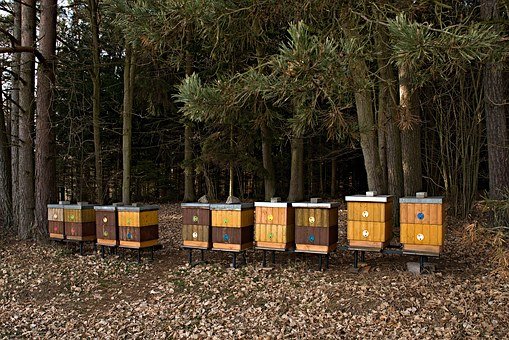 ULE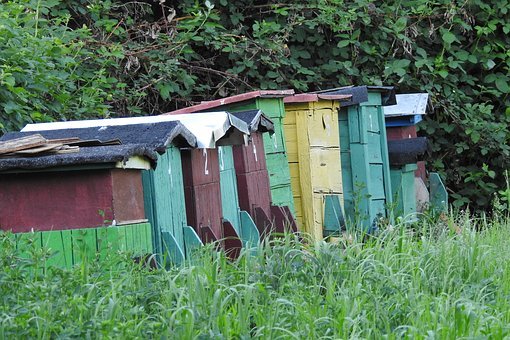 PSZCZOŁY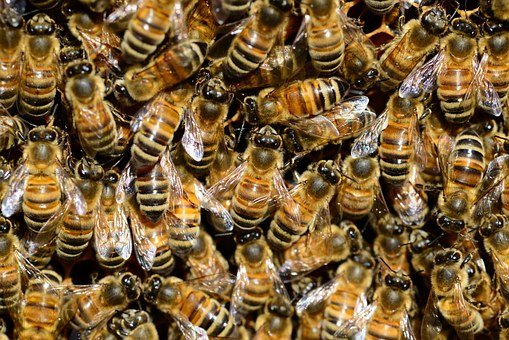 KRÓLOWA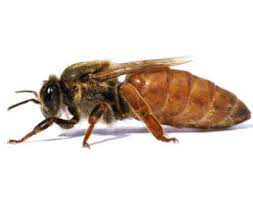 PLASTER MIODU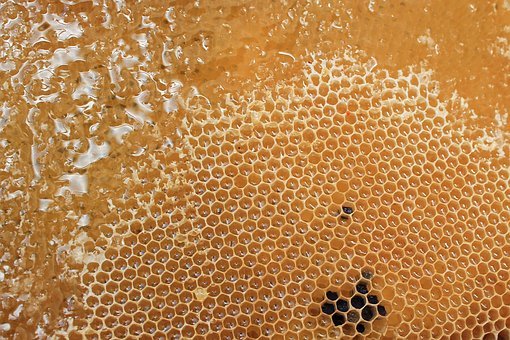 MIÓD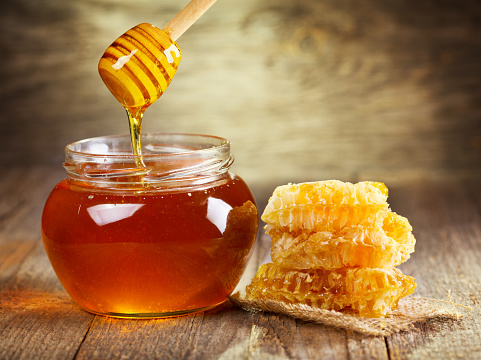 